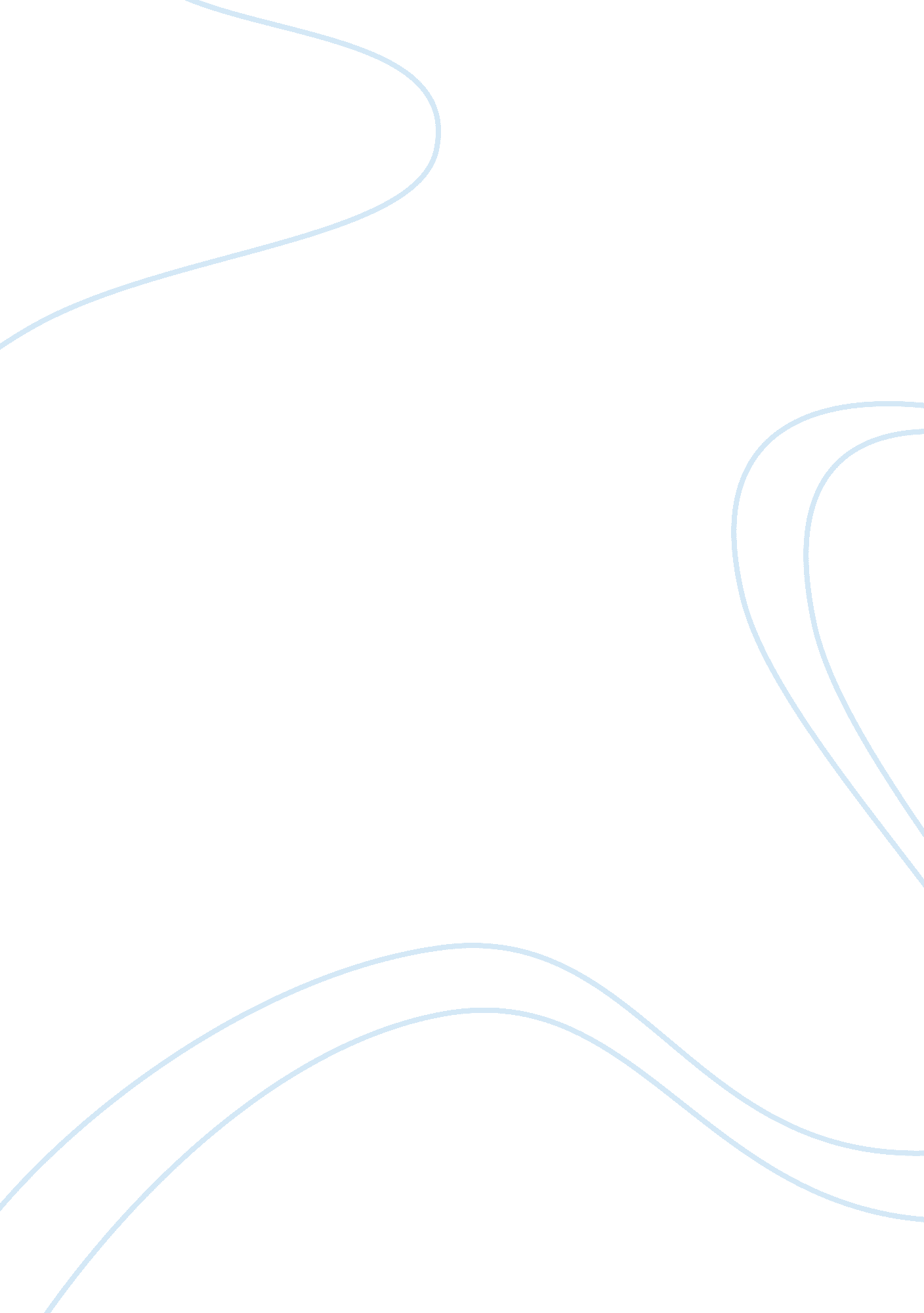 Tesla motors, inc. fundamental company report essay sample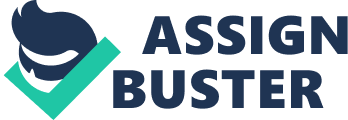 Tesla Motors, Inc. Fundamental Company Report provides a complete overview of the company’s affairs. All available data is presented in a comprehensive and easily accessed format. The report includes financial and SWOT information, industry analysis, opinions, estimates, plus annual and quarterly forecasts made by stock market experts. The report also enables direct comparison to be made between Tesla Motors, Inc. and its competitors. This provides our Clients with a clear understanding of Tesla Motors, Inc. position in the Automobile Industry. The report contains detailed information about Tesla Motors, Inc. that gives an unrivalled in-depth knowledge about internal business-environment of the company: data about the owners, senior executives, locations, subsidiaries, markets, products, and company history. Another part of the report is a SWOT-analysis carried out for Tesla Motors, Inc.. It involves specifying the objective of the company’s business and identifies the different factors that are favorable and unfavorable to achieving that objective. SWOT-analysis helps to understand company’s strengths, weaknesses, opportunities, and possible threats against it. The Tesla Motors, Inc. financial analysis covers the income statement and ratio trend-charts with balance sheets and cash flows presented on an annual and quarterly basis. The report outlines the main financial ratios pertaining to profitability, margin analysis, asset turnover, credit ratios, and company’s long-term solvency. This sort of company’s information will assist and strengthen your company’s decision-making processes. In the part that describes Tesla Motors, Inc. competitors and the industry in whole, the information about company’s financial ratios is compared to those of its competitors and to the industry. The unique analysis of the market and company’s competitors along with detailed information about the internal and external factors affecting the relevant industry will help to manage your business environment. Your company’s business and sales activities will be boosted by gaining an insight into your competitors’ businesses. Also the report provides relevant news, an analysis of PR-activity, and stock price movements. The latter are correlated with pertinent news and press releases, and annual and quarterly forecasts are given by a variety of experts and market research firms. Such information creates your awareness about principal trends of Tesla Motors, Inc. business. About Tesla Motors, Inc. 
Tesla Motors, Inc. engages in the design, manufacture, and sale of electric vehicles and advanced electric vehicle power train components. 
Vehicles and Products 
The company designs, manufactures, and sells the Tesla Roadster, its first production vehicle. It is also designing its second vehicle, the Model S. The Tesla Roadster Tesla Motors, Inc. Fundamental Company Report Including Financial, SWOT, Competitors and Industry Analysis Phone: +44 20 8123 2220 
http://marketpublishers. com The company’s first vehicle, the Tesla Roadster, is an electric sports car and the highway-capable electric vehicle in the United States. As of December 31, 2009, the company had sold 937 Tesla Roadsters to customers in 18 countries, majority of which were sold to customers in North America and Europe. The Tesla Roadster has a battery pack capable of storing approximately 53 kilowatt-hours of usable energy and has a range of 236 miles on a single charge. The company has also introduced a new Roadster model, the Tesla Roadster 2, with improved electric powertrain performance and interior styling; and Roadster Sport, which improves from zero to 60 miles per hour in 3. 7 seconds. The company delivered its first right-hand drive version of the Tesla Roadster in January 2010. The Tesla Model S 
The company is designing the Model S to be a four door, five passenger premium sedan that offers performance, functionality and styling with zero tailpipe emissions. It is designing the Model S to include a third row with two rear-facing child seats. It intends to make the Model S available with three range variants – 160 miles, 230 miles, and 300 miles, on a single charge. Customers and Selected Relationships The company sells its cars primarily to individual customers. It has strategic or commercial relationships with Daimler and Lotus, as well as 
with various battery cell providers. In May 2009, the company entered into a development agreement with Daimler AG under which the company performed specified research and development services for the development of a battery pack and charger for Daimler’s Smart fortwo electric drive. The company has been selected by Daimler to supply it with approximately 1, 000 battery packs and chargers to support a trial of the Smart fortwo electric drive in five European cities. Lotus provides the company with assembly and other manufacturing services. Company-Owned Sales The company markets and sells its vehicles directly to consumers via the phone and Internet, in-person at its corporate events and through its network of Tesla stores. As of December 31, 2009, the company operated a total of 10 Tesla stores in the United States and Europe, located in Boulder, Chicago, Los Angeles, Menlo Park, Miami, New York, Seattle, London, Monaco, and Munich. Competition The company, with respect to its Tesla Roadster, faces competition from automobile manufacturers, such as Porsche and Ferrari. In addition, upon the launch of its Model S sedan, it would face competition from existing and future automobile manufacturers in the luxury sedan market, including Audi, BMW, Lexus, and Mercedes. It also identifies competition from companies, such as Nissan; BYD Auto; General Motors; Toyota; Ford; Honda; Daimler; Renault; Mitsubishi; and Subaru. Significant Events In July 2010, Tesla Motors, Inc. and Toyota Motor Corp. announced that the two companies have signed an agreement to initiate the development of an electric version of the RAV4. History Tesla Motors, Inc. was incorporated in 2003. Tesla Motors, Inc. Fundamental Company Report Including Financial, SWOT, Competitors and Industry Analysis Margin Analysis Ratios 
Asset Turnover Ratios 
Credit Ratios 
Long-Term Solvency Ratios 
Financial Ratios Growth Over Prior Year 
Tesla Motors, Inc. Capital Market Snapshot 
Tesla Motors, Inc. Direct Competitors Key Facts 
Direct Competitors Profitability Ratios 
Direct Competitors Margin Analysis Ratios 
Direct Competitors Asset Turnover Ratios 
Direct Competitors Credit Ratios 
Direct Competitors Long-Term Solvency Ratios 
Automobiles Industry Statistics 
Tesla Motors, Inc. Industry Position 
Company vs. Industry Income Statement Analysis 
Company vs. Industry Balance Sheet Analysis 
Company vs. Industry Cash Flow Analysis 
Company vs. Industry Ratios Comparison 
Tesla Motors, Inc. Consensus Recommendations1 
Analyst Recommendation Summary1 
Price Target Summary1 
Experts Recommendation Trends1 
Revenue Estimates Analysis1 
Earnings Estimates Analysis1 
Historical Surprises1 
Revenue Estimates Trend1 
Earnings Estimates Trend1 
Revenue Revisions1 
Enhanced SWOT Analysis2 Porter Five Forces Analysis2 
LIST OF FIGURES 
Tesla Motors, Inc. Annual Revenues in Comparison with Cost of Goods Sold and Gross Profit Profit Margin Chart 
Operating Margin Chart 
Return on Equity (ROE) Chart 
Return on Assets (ROA) Chart 
Debt to Equity Chart 
Current Ratio Chart 
Tesla Motors, Inc. 1-year Stock Charts 
Tesla Motors, Inc. 5-year Stock Charts 
Tesla Motors, Inc. vs. Main Indexes 1-year Stock Chart 
Tesla Motors, Inc. vs. Direct Competitors 1-year Stock Charts Tesla Motors, Inc. Article Density Chart 
1 – Data availability depends on company’s security policy. 2 – These sections are available only when you purchase a report with appropriate additional types of analyses. The complete financial data is available for public traded companies. The above Company Fundamental Report is a half-ready report and contents are subject to change. It means that we have all necessary data in our database to prepare the report but need 2-3 days to complete it. During this time we are also updating the report with respect to the current moment. So, you can get up-to-date version for the same price. Please note that preparation of additional types of analyses requires extra time. 